様式第2号(第4条、第13条関係)下水道事業受益者変更等申告書年　　月　　日　　　(宛先)　　枚方市上下水道事業管理者　東部大阪都市計画下水道事業受益者負担に関する条例施行規程に基づき、次のとおり申告(申立て、届出)をします。※土地所有者と権利者の双方又は新旧受益者双方について、住所及び氏名を記載し、提出してください。※新受益者が2人以上のときは、新受益者全員の住所及び氏名を記載し、提出してください。賦課番号区分住所　(フリガナ)氏名(フリガナ)土地所有者又は旧受益者土地所有者又は旧受益者〒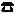 権利者又は新受益者権利者又は新受益者〒権利者又は新受益者権利者又は新受益者〒町名地番地目地積(m2)地積(m2)土地に対する権利の種類(該当するものを○で囲んでください。)備考1所有権(売買、贈与、相続)　2質権　3賃貸借　4使用貸借　5地上権1所有権(売買、贈与、相続)　2質権　3賃貸借　4使用貸借　5地上権1所有権(売買、贈与、相続)　2質権　3賃貸借　4使用貸借　5地上権1所有権(売買、贈与、相続)　2質権　3賃貸借　4使用貸借　5地上権1所有権(売買、贈与、相続)　2質権　3賃貸借　4使用貸借　5地上権1所有権(売買、贈与、相続)　2質権　3賃貸借　4使用貸借　5地上権1所有権(売買、贈与、相続)　2質権　3賃貸借　4使用貸借　5地上権1所有権(売買、贈与、相続)　2質権　3賃貸借　4使用貸借　5地上権1所有権(売買、贈与、相続)　2質権　3賃貸借　4使用貸借　5地上権1所有権(売買、贈与、相続)　2質権　3賃貸借　4使用貸借　5地上権